Znak sprawy: WOF.2610.8.2013SPECYFIKACJA ISTOTNYCH WARUNKÓW ZAMÓWIENIAna usługę polegającą na „Wykonaniu zabiegów agrotechnicznych w granicach 7 rezerwatów przyrody województwa opolskiego”.Specyfikację opracowała Komisja Przetargowa w składzie:Małgorzata Pach - Przewodniczący Komisji  Marta Kulon - Sekretarz Komisji  Karolina Olszanowska - Kuńka - Członek KomisjiAndrzej Meryk - Członek KomisjiZatwierdzam: Alicja Majewska – Regionalny Dyrektor Ochrony Środowiska OpoluOpole, 2013-02-Specyfikacja Istotnych Warunków ZamówieniaPRZEDMIOT ZAMÓWIENIA:Przedmiotem zamówienia jest wykonanie usługi polegającej na: „Wykonaniu zabiegów agrotechnicznych w granicach 7 rezerwatów przyrody województwa opolskiego”ZAMAWIAJĄCY:Regionalna Dyrekcja Ochrony Środowiska w Opoluul. Obrońców Stalingradu 6645-512 OpoleTel. (077) 45-26-230, fax (077) 45-26-231NIP:7542954917REGON: 160221317www.opole.rdos.gov.ple-mail: RDOS.opole@rdos.gov.plI. Informacje ogólne1. Regionalna Dyrekcja Ochrony Środowiska w Opolu, zwana dalej Zamawiającym, ogłasza przetarg nieograniczony w trybie ustawy z dnia 29 stycznia 2004 r. Prawo zamówień publicznych (Dz. U. z 2010r. Nr 113 poz. 759 z późn. zm.), zwanej dalej ustawą, na wykonanie usługi polegającej na „Wykonaniu zabiegów agrotechnicznych w granicach 7 rezerwatów przyrody województwa opolskiego”2. Zamawiający nie dopuszcza możliwości składania ofert wariantowych oraz ofert częściowych.3. Zamawiający nie przewiduje udzielenia zamówień uzupełniających, o których mowa w art. 67 ust. 1 pkt. 6 i 7 lub art. 134 ust. 6 pkt. 3 i 4 ustawy.4. Zamawiający nie zamierza ustanawiać dynamicznego systemu zakupów.5.Zamawiający nie przewiduje przeprowadzenia aukcji elektronicznej w celu wyboru najkorzystniejszej oferty.6. Zamawiający nie przewiduje zawarcia umowy ramowej.7. Rozliczenia pomiędzy Zamawiającym a Wykonawcą prowadzone będą w PLN. W przypadku podania wartości w walutach obcych Zamawiający dokona ich przeliczenia na PLN zgodnie ze średnim kursem walut ogłoszonym przez NBP na dzień ogłoszenia postępowania.8. Wykonawca jest zobowiązany umieścić w składanej ofercie informację o części zamówienia, którą zamierza powierzyć podwykonawcom. Zamawiający nie zastrzega żadnej części zamówienia, która nie może być powierzona podwykonawcom.9. Ogłoszenie o zamówieniu opublikowano w Biuletynie Zamówień Publicznych.II. Opis przedmiotu zamówienia:1.  Nazwa i przedmiot zamówienia: Przedmiotem zamówienia jest usługa polegająca na „Wykonaniu zabiegów agrotechnicznych w granicach 7 rezerwatów przyrody województwa opolskiego”.2.  Szczegółowy opis przedmiotu zamówienia zawiera załącznik nr 1 do SIWZ.3.  Znak sprawy postępowania nadany przez Zamawiającego: WOF.2610.8.20134.  Wspólny słownik zamówień ( CPV) - Przedmiotem zamówienia są usługi oznaczone kodami CPV:- 77300000-3 – Usługi ogrodnicze,- 77200000-2 – Usługi leśnictwa.III. Termin realizacji zamówieniaZamówienie należy wykonać w terminach określonych w opisie przedmiotu zamówienia, nie później niż do dnia 04.10.2013 r.IV. Warunki udziału w postępowaniu przetargowym oraz sposób oceny spełniania tych warunków:1. O udzielenie zamówienia mogą ubiegać się Wykonawcy, którzy spełniają warunki dotyczące:1) posiadania uprawnień do wykonywania określonej działalności lub czynności, jeżeli przepisy prawa nakładają obowiązek ich posiadania;2) posiadania wiedzy i doświadczenia;3) dysponowania odpowiednim potencjałem technicznym oraz osobami zdolnymi do wykonania zamówienia;4) sytuacji ekonomicznej i finansowej;Zamawiający nie wyznacza szczegółowych warunków w powyższym zakresie.2. Zamawiający dokona oceny spełniania warunków na podstawie złożonego oświadczenia według zasady: spełnia / nie spełnia.3. Niespełnienie warunków wymaganych w niniejszym dziale, tzn. nie złożenie oświadczenia skutkuje wykluczeniem Wykonawcy z udziału w postępowaniu, z zastrzeżeniem art. 26 ust. 3 ustawy.4. Wykonawcy mogą wspólnie ubiegać się o udzielenie zamówienia. Przepisy dotyczące Wykonawcy stosuje się odpowiednio do wykonawców wspólnie ubiegających się o udzielenie zamówienia.V. Wykaz oświadczeń i dokumentów potwierdzających spełnianie warunków udziału w postępowaniu oraz niepodlegania wykluczeniu na podstawie art. 24 ust. 1 i art. 24 ust. 2 pkt 5 ustawy.1. W celu potwierdzenia spełniania warunków uprawniających do udziału w postępowaniu oraz niepodlegania wykluczeniu na podstawie art. 24 ust. 1 i art. 24 ust. 2 pkt 5 ustawy, Wykonawcy wraz z ofertą przedłożą:1) zgodnie ze wzorem określonym w załączniku nr 3 do SIWZ – oświadczenie o spełnieniu warunków udziału w postępowaniu,2) zgodnie ze wzorem określonym w załączniku nr 4 do SIWZ – oświadczenie o braku podstaw do wykluczenia,3) listę podmiotów należących do tej samej grupy kapitałowej, o której mowa w art. 24 ust. 2 pkt 5 ustawy, albo informację o tym, że nie należy do grupy kapitałowej.VI. Dokumentacja przetargowaWykonawcy mają obowiązek dokładnie zapoznać się z treścią wszystkich dokumentów przetargowych. Oferty, których treść nie odpowiada treści SIWZ zostaną odrzucone (załączniki do SIWZ stanowią integralną część SIWZ).Wprowadzone wszelkie zmiany do dokumentów przetargowych, przed terminem składania ofert, zostaną przekazane pisemnie wszystkim Wykonawcom, którym Zamawiający przekazał SIWZ oraz umieszczone na stronie internetowej Zamawiającego.VII. Sposób porozumiewania się Wykonawców z Zamawiającym1. Oświadczenia, wnioski, zawiadomienia i inne informacje Zamawiający i Wykonawcy przekazują pisemnie. Dopuszcza się porozumiewanie faksem (nr faksu: (077) 45-26-231) lub mailem (Marta.Kulon.opole@rdos.gov.pl). Każda ze stron na żądanie drugiej niezwłocznie potwierdza fakt otrzymania faksu lub maila , z zastrzeżeniem ust. 2.2. Wykonawcy, którzy do dnia składania ofert nie złożyli wymaganych przez Zamawiającego oświadczeń lub dokumentów, o których mowa w art. 25 ust. 1 lub art. 26 ust. 2d ustawy lub którzy nie złożyli pełnomocnictw, albo którzy złożyli wymagane przez Zamawiającego oświadczenia i dokumenty, o których mowa w art. 25 ust. 1 lub art. 26 ust. 2d ustawy, zawierające błędy lub którzy złożyli wadliwe pełnomocnictwa i zostaną wezwani na podstawie art. 26 ust. 3 ustawy do ich złożenia, powinni przesłać/złożyć w formie pisemnej ww. oświadczenia, dokumenty w formie oryginału lub kopii poświadczonej za zgodność z oryginałem przez osobę/osoby uprawnioną/uprawnione do reprezentowania Wykonawcy lub pełnomocnictwa w formie oryginału wystawionego przez osoby uprawnione do reprezentowania Wykonawcy lub kopii (odpisu) urzędowo poświadczonej, w terminie i do miejsca wskazanego w stosownym zawiadomieniu.3.We wszelkiej korespondencji dotyczącej niniejszego postępowania zaleca się wskazywać znak sprawy postępowania nadany przez Zamawiającego lub nazwę zamówienia nadaną przez Zamawiającego. Ponadto Zamawiający informuje, że ma ustalone godziny pracy – od poniedziałku do piątku od godziny 7.30 do 15.30.4. Ze strony Zamawiającego osobami uprawnionymi do kontaktowania się z Wykonawcami są przedstawiciele Zamawiającego:- w kwestiach proceduralnych – Marta Kulon – pok. 4.19, tel. 77-45-26-249- w kwestiach merytorycznych – Kamil Kaniecki – pok. 4.19, tel. 77-45-26-2475. Wykonawca może się zwrócić na piśmie z prośbą o udzielenie wyjaśnień treści SIWZ. Zamawiający udzieli wyjaśnień niezwłocznie, jednak nie później niż na 2 dni przed upływem terminu składania ofert – pod warunkiem, że wniosek o wyjaśnienie treści SIWZ wpłynął do Zamawiającego nie później niż do końca dnia, w którym upływa połowa wyznaczonego terminu składania ofert. Treść zapytań wraz z wyjaśnieniami (bez ujawnienia źródła zapytania) Zamawiający przekazuje Wykonawcom, którym przekazał SIWZ oraz udostępnia na stronie internetowej.4. Zamawiający nie zamierza zwoływać zebrania Wykonawców.VIII. Koszt sporządzenia ofertyWszystkie koszty sporządzenia i przedłożenia oferty ponosi Wykonawca.IX. Termin związania ofertąWykonawcy pozostają związani z ofertą przez 30 dni, licząc od upływu terminu wyznaczonego do składania ofert.X. Sposób przygotowania oferty1. Wykonawcy przygotowują i przedstawiają swoje oferty zgodnie z wymaganiami zawartymi w dokumentacji przetargowej, bez dopisków, opcji i wariantów.2. Oferta musi być sporządzona w języku polskim, czytelnie wypełniona w sposób trwały, dokumenty sporządzone w języku obcym należy dostarczyć wraz z tłumaczeniem na język polski - poświadczone za zgodność z oryginałem przez Wykonawcę.3. Oferta musi być podpisana przez Wykonawcę lub upoważnionych do zaciągania zobowiązań przedstawicieli Wykonawcy wymienionych w aktualnych dokumentach rejestracyjnych firmy lub osoby posiadające pisemne pełnomocnictwo dołączone do oferty.4. Składane kserokopie dokumentów muszą być czytelne i poświadczone przez Wykonawcę za zgodność z oryginałem (na każdej stronie) przez osoby podpisujące ofertę lub osoby posiadające pisemne pełnomocnictwo dołączone do oferty.5. Oferta winna składać się z wypełnionego formularza oferty wraz ze wszystkimi załącznikami. Zaleca się:1) zestawienie dokumentów w kolejności przedstawionej w dziale V,2) spięcie dokumentów w sposób trwały.6. Wykonawca powinien zastrzec informacje stanowiące tajemnicę przedsiębiorstwa w rozumieniu przepisów o zwalczaniu nieuczciwej konkurencji, które będą traktowane jako poufne i nie będą udostępniane osobom trzecim. Wykonawca nie może zastrzec informacji, o których mowa w art. 86 ust. 4 ustawy. Dokumenty zawierające zastrzeżone informacje należy spiąć oddzielnie z adnotacją “Dokumenty objęte tajemnicą przedsiębiorstwa”.7. W przypadku podmiotów występujących wspólnie wymagane jest ustanowienie pełnomocnika do reprezentowania Wykonawców w postępowaniu o udzielenie zamówienia albo pełnomocnika do reprezentowania Wykonawców w postępowaniu o udzielenie zamówienia i zawarcia umowy w sprawie zamówienia publicznego. Pełnomocnictwo musi określać zakres pełnomocnictwa i być podpisane przez osobę lub osoby wymienione z nazwiska w dokumencie rejestrowym - pełnomocnictwo należy dołączyć do oferty.8. Przepisy dotyczące Wykonawcy stosuje się odpowiednio do podmiotów występujących wspólnie. Wykonawcy składający ofertę wspólną muszą łącznie wykazać spełnienie warunków udziału w postępowaniu - niezbędne oświadczenie należy złożyć w jednym egzemplarzu podpisanym przez ustanowionego pełnomocnika. Oświadczenie potwierdzające niewykluczenie Wykonawców na podstawie art. 24 ust. 1 ustawy składa każdy z Wykonawców oddzielnie.9. W przypadku wyboru oferty Wykonawców występujących wspólnie należy przed zawarciem umowy przedłożyć umowę regulującą współpracę tych podmiotów.XI. Składanie ofert1. Oferty należy umieścić w nieprzejrzystej, zaklejonej kopercie, zaadresowanej do Zamawiającego z podaniem adresu zwrotnego oraz wyraźnie (widocznie) opisanej:OFERTA PRZETARGOWA na wykonanie usługi polegającej na ,,Wykonaniu zabiegów agrotechnicznych w granicach 7 rezerwatów przyrody województwa opolskiego”, znak sprawy: WOF.2610.8.2013, Nie otwierać przed dniem 8 marca 2013 r., godz. 9 152. Oferty należy składać na adres siedziby Zamawiającego:Regionalna Dyrekcja Ochrony Środowiska w Opoluul. Obrońców Stalingradu 6645-512 OpoleTel. (077) 45-26-230, fax (077) 45-26-231lub osobiście w sekretariacie Zamawiającego (pokój nr )najpóźniej do dnia 8 marca 2013 r. do godziny 9 003. W przypadku przesłania oferty pocztą, kurierem lub innym sposobem - decyduje data i godzina wpływu do siedziby (sekretariatu) Zamawiającego.4. Informacje o ofertach złożonych po ww. terminie niezwłocznie zostaną zwrócone Wykonawcom bez otwierania.XII. Otwarcie ofert1. Otwarcie ofert nastąpi w siedzibie Zamawiającego:Regionalna Dyrekcja Ochrony Środowiska w Opoluul. Obrońców Stalingradu 66, 45-512 Opole, pok. 4.32 w dniu 8 marca 2013 r. o godzinie 9 152. Otwarcie ofert jest jawne.XIII. Sposób obliczenia ceny1. Na cenę ryczałtową wykonania zadania, tj. cenę brutto powinny składać się wszystkie koszty związane z realizacją pełnego zakresu przedmiotu zamówienia. W formularzu oferty należy podać cenę brutto (z podatkiem VAT) a także cenę netto (bez VAT) i wartość podatku VAT. Wykonawca określi cenę oferty w sposób podany w formularzu ofertowym stanowiącym załącznik nr 2 do SIWZ.2. Prawidłowe ustalenie podatku VAT należy do obowiązku Wykonawcy, zgodnie z przepisami ustawy o podatku od towarów i usług oraz podatku akcyzowym. Zamawiający nie uzna za oczywistą pomyłkę i nie będzie poprawiał błędnie ustalonego podatku VAT.3. Cenę ryczałtową należy traktować jako stałą i wiążącą do zakończenia realizacji przedmiotu zamówienia. Zamawiający nie dopuszcza przedstawiania ceny w kilku wariantach.XIV. Kryteria i sposób oceny ofertKryterium oceny ofert w niniejszym postępowaniu jest najniższa cena. Kryteria oceny: cena 100%.Oferta najtańsza otrzyma 100 pkt. Pozostałe proporcjonalnie mniej, według formuły:Pi = 100p x Cn / Cbgdzie:i		to numer oferty,Pi		to liczba punktów przyznanych ocenianej ofercie,Cn	najniższa cena spośród ofert nieodrzuconych,Cb		cena oferty rozpatrywanej.100p          wskaźnik stały punktowyPunkty będą zaokrąglane do dwóch miejsc po przecinku lub z większą dokładnością, jeżeli przy zastosowaniu wymienionego zaokrąglenia nie występuje różnica w ilości przyznanych punktów wynikająca z małej różnicy zaoferowanych cen.XV. Wybór oferty1. Zamawiający wybierze najkorzystniejszą ofertę na podstawie kryteriów oceny ofert zawartych w niniejszej specyfikacji.2. Zamawiający odrzuci ofertę jeżeli:1) jest niezgodna z ustawą,2) jej treść nie odpowiada treści specyfikacji istotnych warunków zamówienia, z zastrzeżeniem art. 87 ust. 2 pkt 3 ustawy,3) jej złożenie stanowi czyn nieuczciwej konkurencji w rozumieniu przepisów o zwalczaniu nieuczciwej konkurencji,4) zawiera rażąco niską cenę w stosunku do przedmiotu zamówienia,5) została złożona przez Wykonawcę wykluczonego z udziału w postępowaniu o udzielenie zamówienia,6) zawiera błędy w obliczeniu ceny,7) wykonawca w terminie 3 dni od dnia doręczenia zawiadomienia nie zgodził się na poprawienie omyłki, o której mowa w art. 87 ust. 2 pkt. 3 ustawy,8) jest nieważna na podstawie odrębnych przepisów.XVI. Wadium przetargowe1. Zamawiający nie żąda wniesienia wadium.XVII. Zabezpieczenie należytego wykonania umowyZamawiający nie żąda wniesienia zabezpieczenia należytego wykonania umowy.XVII. Zawarcie umowy1. Zamawiający zawiera umowę z wybranym Wykonawcą, w terminie nie krótszym niż 5 dni od dnia przesłania zawiadomienia o wyborze najkorzystniejszej oferty za pomocą faksu/maila (każda ze stron na żądanie drugiej niezwłocznie potwierdza fakt ich otrzymania) oraz 10 dni, jeżeli zawiadomienie przesłano w inny sposób, nie później niż przed upływem terminu związania ofertą, z zastrzeżeniem art. 94 ust. 2 ustawy.2. Wybrany Wykonawca zobowiązany jest do stawienia się w siedzibie Zamawiającego, w terminie podanym w zawiadomieniu, w celu podpisania umowy zgodnej z wzorem stanowiącym załącznik         nr 5 do SIWZ.3. W razie wystąpienia istotnej zmiany okoliczności powodującej, że wykonanie umowy nie leży w interesie publicznym, czego nie można było przewidzieć w chwili zawarcia umowy, Zamawiający może odstąpić od umowy w terminie 30 dni od powzięcia wiadomości o tych okolicznościach, zgodnie z art. 145 ust. 1 ustawy.XVIII. Odwołania1. Środki ochrony prawnej przysługują Wykonawcy, a także innemu podmiotowi, jeżeli ma lub miał interes w uzyskaniu danego zamówienia oraz poniósł lub może ponieść szkodę w wyniku naruszenia przez Zamawiającego przepisów ustawy Prawo zamówień publicznych – zgodnie z działem VI ustawy.2. Odwołanie przysługuje wyłącznie od niezgodnej z przepisami ustawy czynności Zamawiającego podjętej w postępowaniu o udzielenie zamówienia lub zaniechania czynności, do której Zamawiający jest zobowiązany na podstawie ustawy. W niniejszym postępowaniu odwołanie przysługuje wyłącznie wobec czynności:1) opisu sposobu dokonywania oceny spełniania warunków udziału w postępowaniu,2) wykluczenia odwołującego z postępowania o udzielenie zamówienia,3) odrzucenia oferty odwołującego.3. Odwołanie powinno wskazywać czynność lub zaniechanie czynności Zamawiającego, której zarzuca się niezgodność z przepisami ustawy Prawo zamówień publicznych, zawierać zwięzłe przedstawienie zarzutów, określać żądanie oraz wskazywać okoliczności faktyczne i prawne uzasadniające wniesienie odwołania.4. Odwołanie wnosi się do Prezesa Izby Odwoławczej w formie pisemnej albo elektronicznej opatrzonej bezpiecznym podpisem elektronicznym weryfikowanym za pomocą ważnego kwalifikowanego certyfikatu (Urząd Zamówień Publicznych, ul. Postępu 17a, 02-676 Warszawa, tel.: +48 022 458 78 01, faks: +48 022 458 78 00, mail: odwolania@uzp.gov.pl5. Odwołujący przesyła kopię odwołania Zamawiającemu przed upływem terminu do wniesienia odwołania w taki sposób, aby mógł on zapoznać się z jego treścią przed upływem tego terminu.6. Odwołanie wnosi się w terminie 5 dni od dnia przesłania informacji o czynności Zamawiającego stanowiącej podstawę jego wniesienia - jeżeli zostały przesłane faksem lub drogą elektroniczną, albo w terminie 10 dni - jeżeli zostały przesłane w inny sposób.7. Odwołanie wobec treści ogłoszenia o zamówieniu, a także wobec postanowień specyfikacji istotnych warunków zamówienia, wnosi się w terminie 5 dni od dnia zamieszczenia ogłoszenia w Biuletynie Zamówień Publicznych lub zamieszczenia specyfikacji istotnych warunków zamówienia na stronie internetowej.8. Odwołanie wobec czynności innych niż ww. wnosi się w terminie 5 dni od dnia, w którym powzięto lub przy zachowaniu należytej staranności można było powziąć wiadomość o okolicznościach stanowiących podstawę jego wniesienia.Spis załączników do SIWZ:	Załącznik nr 1 do SIWZ – Opis przedmiotu zamówienia,Załącznik nr 2 do SIWZ – Formularz ofertowy,Załącznik nr 3 do SIWZ – Oświadczenie w zakresie art. 22 ust. 1 ustawy Pzp,Załącznik nr 4 do SIWZ – Oświadczenie o braku podstaw do wykluczenia z postępowania,Załącznik nr 5 do SIWZ – Wzór umowy.Załącznik nr 1 do SIWZ dla zadania: ,,Wykonanie zabiegów agrotechnicznych w granicach 7 rezerwatów przyrody województwa opolskiego”Znak sprawy: WOF.2610.8.2013OPIS PRZEDMIOTU ZAMÓWIENIA1. PRZEDMIOT ZAMÓWIENIAPrzedmiotem zamówienia jest usługa polegająca na wykonaniu zabiegów agrotechnicznych w granicach 7 rezerwatów przyrody województwa opolskiego.2. ZAKRES ZAMÓWIENIAZamówienie obejmuje wykonanie zabiegów agrotechnicznych zgodnie z poniższym zestawieniem:Do wykonania ww. prac nie jest konieczne uzyskanie zezwolenia na wycinkę drzew (art. 83 ustawy z dnia 16 kwietnia 2004 r. o ochronie przyrody- Dz.U. z 2009 r. Nr 151, poz. 1220 ze zm.). Zamawiający, po podpisaniu umowy z Wykonawcą,  poinformuje właściwego zarządcę terenów, na których będą wykonywane prace, o planowanym terminie i zakresie prac. Wszystkie ww. prace wynikają z zapisów w ustanowionych zarządzeniach Regionalnego Dyrektora Ochrony Środowiska w Opolu w sprawie ustanowienia zadań ochronnych dla przedmiotowych rezerwatów. W związku z powyższym nie jest konieczne uzyskanie zezwolenia na odstępstwa od zakazów obowiązujących w rezerwatach.Ryc. 1. Wzór i wymiary piktogramu do oznakowania drzew wzdłuż granic rezerwatów: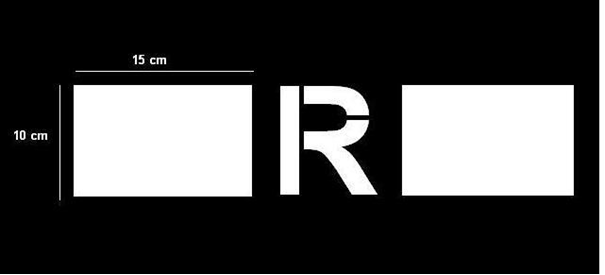 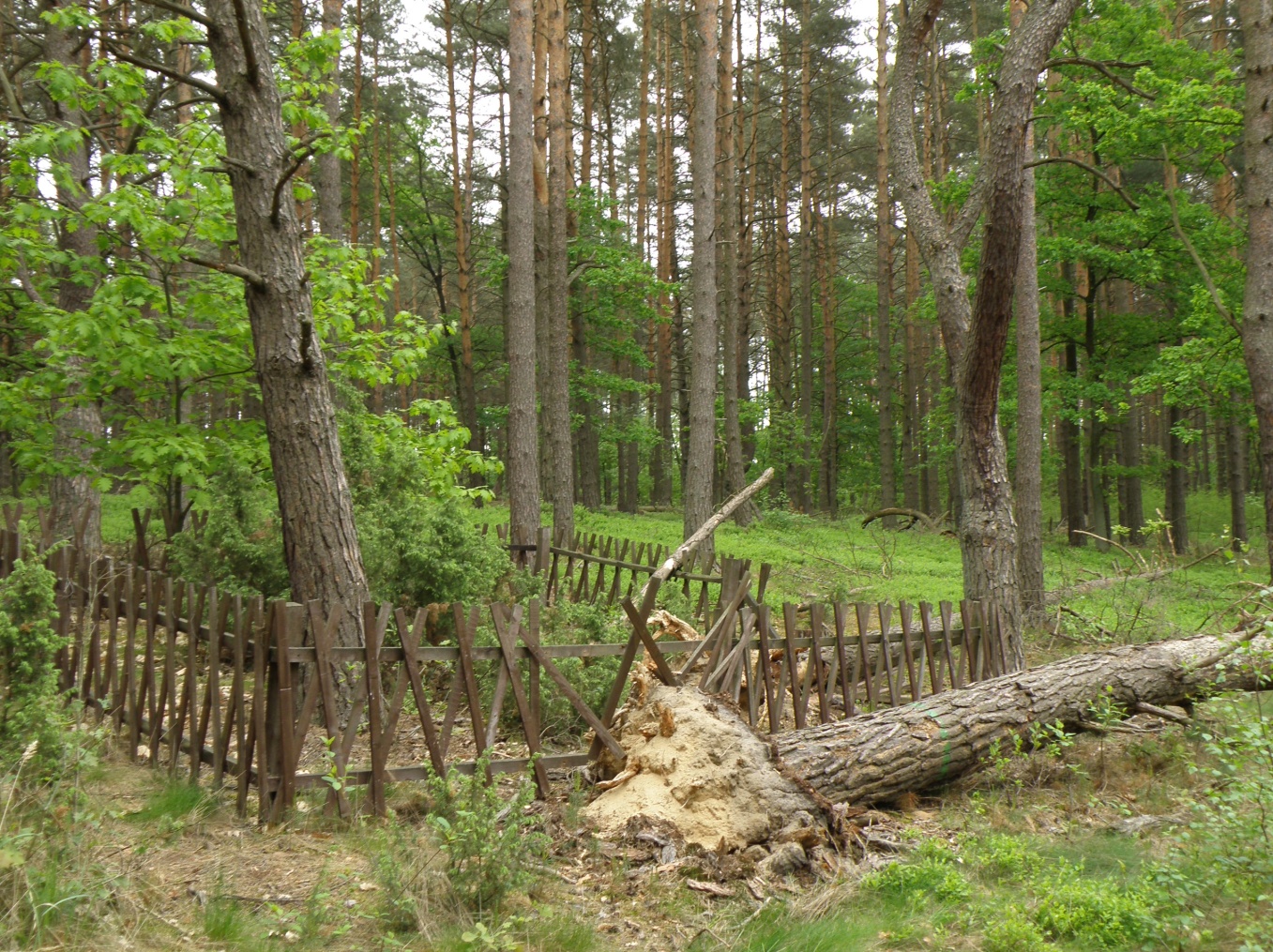 Fot. 1 – Uszkodzone ogrodzenie jałowca w rezerwacie przyrody Bażany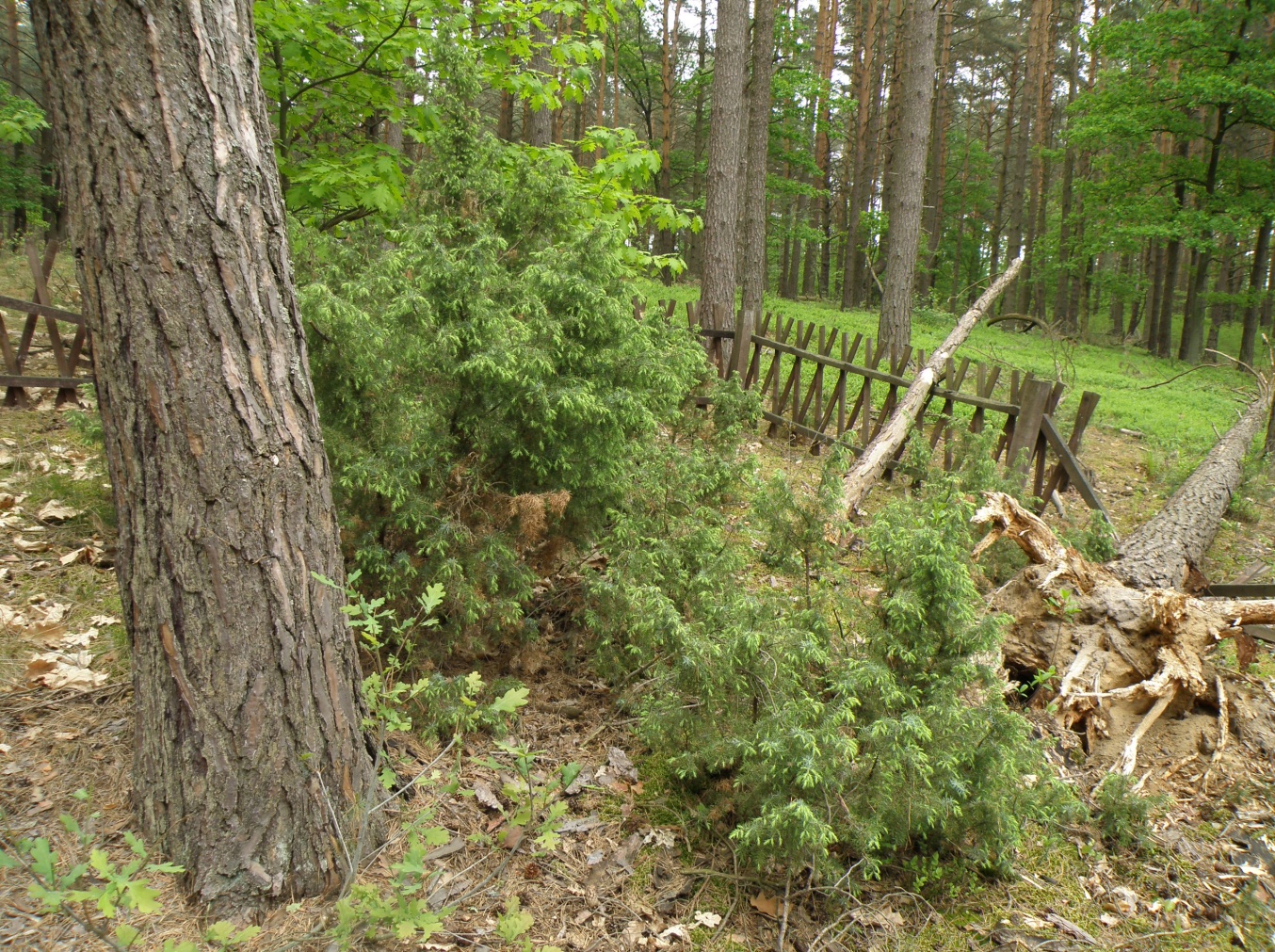 Fot. 2 – Uszkodzone ogrodzenie jałowca w rezerwacie przyrody Bażany3. Wymagania dotyczące realizacji zamówienia:Całość prac należy wykonać pod nadzorem przyrodniczym, zapewnionym przez przedstawiciela Zamawiającego.O terminie rozpoczęcia prac należy poinformować Zamawiającego co najmniej 7 dni przed przystąpieniem do poszczególnych prac.Wykonawca ma obowiązek zadbać, aby przy realizacji zamówienia zachowane zostały wszystkie wymogi bezpieczeństwa i przestrzegane odpowiednie przepisy BHP.Miejsca pozostawienia pozyskanej biomasy zostaną wskazane przez osobę/y sprawującą/e nadzór przyrodniczy. Załącznik nr 2 do SIWZ dla zadania: ,,Wykonanie zabiegów agrotechnicznych w granicach 7 rezerwatów przyrody województwa opolskiego”Nazwa firmy.........................................................................                               ............................miejscowość, dataAdres firmy ..........................................................................Imię i Nazwisko ………............................................................Rodzaj upoważnienia do reprezentowania firmy ….............Numery do kontaktu z Wykonawcą:tel. Stacjonarny …..………………, tel. komórkowy .................................., fax ……..…….………….mail: ………………………………………………Regionalna Dyrekcja Ochrony Środowiska w Opolu  ul. Obrońców Stalingradu 66   45-512 OpoleFORMULARZ OFERTOWY1. Nawiązując do ogłoszonego postępowania o udzielenie zamówienia publicznego, w trybie przetargu nieograniczonego, na wykonanie usługi polegającej na ,,Wykonaniu zabiegów agrotechnicznych w granicach 7 rezerwatów przyrody województwa opolskiego” (nr sprawy: WOF.2610.8.2013) składam ofertę o treści odpowiadającej SIWZ na wykonanie zamówienia za następującą łączną ryczałtową kwotę brutto:................................ zł, (słownie:................................ zł), w tym kwota netto:…………………….zł (słownie:……………… zł) i należny podatek VAT w wysokości ………… %. 2. Oświadczam, że wycenione zostały wszystkie elementy niezbędne do wykonania umowy.3. Akceptuję termin realizacji zamówienia do 4 października 2013 r.4. Akceptuję proponowane warunki płatności, w tym m.in.: 30 dniowy termin płatności od daty przedłożenia faktury/rachunku oraz fakt, iż podstawą wystawienia faktury/rachunku jest protokół odbioru przedmiotu zamówienia.5. Oświadczam, że załączony do specyfikacji istotnych warunków zamówienia wzór umowy został przeze mnie zaakceptowany bez zastrzeżeń.6. Oświadczam, że zapoznałem się z warunkami postępowania o udzielenie zamówienia publicznego i akceptuję je bez zastrzeżeń.7. Oświadczam, że jestem związany ofertą przez okres 30 dni od upływu terminu składania ofert, a w przypadku wyboru mojej oferty zobowiązuję się do zawarcia umowy w terminie i miejscu wskazanym przez Zamawiającego.8. Wykonanie niżej wskazanych części zamówienia zostanie powierzone podwykonawcom:(jeżeli dotyczy):1) …………………………………………………………………………………...……………………….2) …………………………………………………………………………………………............................9. Integralnymi załącznikami niniejszej oferty zgodnie z wymaganiami zawartymi w SIWZ są:1) ............................................................................2) ............................................................................3) ............................................................................4) ............................................................................5) ............................................................................6) ..................................................................................................................										         podpis (-y)Załącznik nr 3 do SIWZ dla zadania:,,Wykonanie zabiegów agrotechnicznych w granicach 7 rezerwatów przyrody województwa opolskiego ”Znak sprawy: WOF.2610.8.2013Wykonawca:Składając ofertę w postępowaniu o udzielenie zamówienia publicznego na wykonanie usługi polegającej na ,,Wykonaniu zabiegów agrotechnicznych w granicach 7 rezerwatów przyrody województwa opolskiego” oświadczam/-y*, że:Posiadam(y)* uprawnienia, wymagane przepisami prawa, do wykonywania działalności i czynności w zakresie przedmiotu niniejszego zamówienia.Posiadam(y)* niezbędną wiedzę i doświadczenie oraz dysponujemy potencjałem technicznym i osobami zdolnymi do wykonania zamówienia.Znajduję/Znajdujemy* się w sytuacji ekonomicznej i finansowej zapewniającej wykonanie zamówienia.-  a tym samym spełniam/-y* warunki udziału w postępowaniu o udzielenie 
     zamówienia publicznego określone w art. 22 ust. 1 ustawy z dnia 29 stycznia  
     2004 r. – Prawo zamówień publicznych (Dz. U. z 2010 r. nr 113, poz. 759 ze   
     zm.).Miejscowość: .........................., dnia .................... r.                                          .........................................................                                                                              Podpis *- niepotrzebne skreślićZałącznik nr 4 do SIWZ dla zadania:,,Wykonanie zabiegów agrotechnicznych w granicach 7 rezerwatów przyrody województwa opolskiego”Znak sprawy: WOF.2610.8.2013Wykonawca:OŚWIADCZENIE O BRAKU PODSTAW DO WYKLUCZENIA Z POSTĘPOWANIA                Składając ofertę w postępowaniu o udzielenie zamówienia publicznego na wykonanie usługi polegającej na „Wykonaniu zabiegów agrotechnicznych w granicach 7 rezerwatów przyrody województwa opolskiego” oświadczam/-y *, że brak jest podstaw do wykluczenia mnie/nas* z postępowania o udzielenie zamówienia w okolicznościach, o których mowa w art. 24 ust. 1 ustawy z dnia 29 stycznia 2004 r. Prawo zamówień publicznych (Dz. U. z 2010 r., nr 113, poz. 759 ze zm.), zwanej dalej „ustawą”, a tym samym nie podlegam/-y* wykluczeniu z udziału w postępowaniu na podstawie art. 24 ust. 1 ustawy.Miejscowość: .........................., dnia .................... r.                                 ................................................                                                                      Podpis(y)*- niepotrzebne skreślićZałącznik nr 5 do SIWZ dla zadania: 									 ,,Wykonanie zabiegów agrotechnicznych w granicach 7 rezerwatów przyrody województwa opolskiego”UMOWA Nr ………………………………zawarta w Opolu w dniu ........................................................... 2013 r. pomiędzy Skarbem Państwa - Regionalną Dyrekcją Ochrony Środowiska w Opolu z siedzibą w Opolu przy ul. Obrońców Stalingradu 66, 45-512 Opole, NIP 7542954917, REGON 160221317, zwaną dalej Zamawiającym, którą reprezentuje: ………………………………………………………………………………...……………...…………., a .................................................................................................................................................................., zwanym dalej Wykonawcą, zaś wspólnie zwanymi dalej „Stronami”.Niniejsza umowa zostaje zawarta w wyniku udzielenia zamówienia publicznego w trybie przetargu nieograniczonego na podstawie ustawy z dnia 29 stycznia 2004 r. Prawo zamówień publicznych (Dz. U. z 2010 Nr 113 poz. 759, z późn. zm.) na wykonanie usługi polegającej na ,,Wykonaniu zabiegów agrotechnicznych w granicach 7 rezerwatów przyrody województwa opolskiego”.§ 1Przedmiotem niniejszej umowy jest wykonanie, zgodnie ze złożoną ofertą w postępowaniu przetargowym, usługi polegającej na ,,Wykonaniu zabiegów agrotechnicznych w granicach 7 rezerwatów przyrody województwa opolskiego”. Przedmiot umowy zostanie wykonany zgodnie z opisem przedmiotu zamówienia określonym w Specyfikacji Istotnych Warunków Zamówienia, zwanej dalej „SIWZ”.§ 2 Termin końcowy wykonania przedmiotu umowy upływa 4.10.2013 r.  Przez wykonanie zamówienia rozumie się przedstawienie Zamawiającemu do odbioru wykonanych prac przewidzianych opisie przedmiotu zamówienia, odnośnie których zostanie sporządzony protokół odbioru podpisany przez obie strony bez zastrzeżeń. Datę wykonania przedmiotu umowy stanowi dzień podpisania protokołu odbioru.Wykonawca jest zobowiązany stosować się do wytycznych i wskazówek Zamawiającego oraz udzielania wyjaśnień dotyczących realizacji przedmiotu umowy, na każde żądanie i w terminie wskazanym przez Zamawiającego. 5. Wykonawca świadczy usługi osobiście, przy pomocy własnego personelu lub osób trzecich. W przypadku powierzenia wykonania całości bądź części przedmiotu zamówienia podwykonawcy, Wykonawca jest odpowiedzialny za jego działania lub zaniechania jak za własne.§ 3Za wykonanie przedmiotu umowy, Strony ustalają łączne wynagrodzenie w wysokości …………………………zł brutto (słownie: ……………………………złotych), w tym wartość usługi netto………………….. zł (słownie:………………………..złotych), i należny podatek VAT w wysokości ……%. Wynagrodzenie, o którym mowa w ust. 1 obejmuje wszystkie koszty realizacji przedmiotu umowy. Zapłata wynagrodzeń o których mowa w ust. 1 nastąpi w formie przelewu na rachunek bankowy wskazany przez Wykonawcę, w terminie do 30 dni kalendarzowych od dnia otrzymania przez Zamawiającego prawidłowo wystawionej faktury/rachunku na Regionalną Dyrekcję Ochrony Środowiska w Opolu, 45-512 Opole, ul. Obrońców Stalingradu 66, NIP 7542954917. Jako dzień zapłaty Strony ustalają dzień wydania dyspozycji przelewu z rachunku bankowego Zamawiającego. Podstawą wystawienia faktury/rachunku jest podpisanie bez zastrzeżeń przez obie strony protokołu odbioru, stwierdzającego wykonanie zamówienia bez wad. § 4 Osobą upoważnioną ze strony Zamawiającego do podpisania protokołu odbioru jest osoba imiennie upoważniona przez Zamawiającego. Osobą upoważnioną ze strony Wykonawcy do podpisania protokołu odbioru jest  …………………………….W przypadku stwierdzenia niezgodności wykonanego etapu zamówienia z opisem przedmiotu zamówienia zawartym w SIWZ, Zamawiający wezwie Wykonawcę do usunięcia stwierdzonych niezgodności, przekazując protokół wraz z uwagami - Wykonawca jest zobowiązany do bezpłatnego ich usunięcia w ciągu 7 dni od daty otrzymania uwag i zastrzeżeń od Zamawiającego.§ 5W razie niewykonania zamówienia w terminie, o którym mowa w § 2 ust. 1, Wykonawca zobowiązany jest do zapłaty kary umownej w wysokości 0,5 % kwoty brutto, o której mowa w § 3 ust. 1 za każdy dzień zwłoki.W sytuacji, o której mowa w ust. 1, Zamawiający może wyznaczyć Wykonawcy dodatkowy termin wykonania przedmiotu zamówienia. Wyznaczając dodatkowy termin Zamawiający zachowuje prawo do kary umownej za nieterminowe wykonanie zamówienia.W przypadku niewykonania lub nienależytego wykonania zamówienia w terminie, o którym mowa w § 2 ust. 1 niniejszej umowy Zamawiający może wypowiedzieć umowę ze skutkiem natychmiastowym i żądać zapłaty kary umownej w wysokości 10 % kwoty wynagrodzenia brutto, o którym mowa w § 3 ust. 1. Niezależnie od roszczeń, o których mowa powyżej, Zamawiający może dochodzić od Wykonawcy naprawienia szkody, tj. dochodzenia odszkodowania przewyższającego karę umowną na zasadach ogólnych.Wykonawca oświadcza, iż wyraża zgodę na potrącenie z należnego wynagrodzenia kar umownych.§ 6W razie zaistnienia istotnej zmiany okoliczności powodującej, że wykonanie umowy nie leży w interesie publicznym, czego nie można było przewidzieć w chwili zawarcia umowy, Zamawiający może odstąpić od umowy w terminie 30 dni od powzięcia wiadomości o tych okolicznościach. W tym przypadku Wykonawca może żądać wyłącznie wynagrodzenia należnego z tytułu wykonania części umowy.§ 7Wykonawca zobowiązany jest w każdym przypadku działać bezstronnie z należytą starannością. Wszelkie dokumenty i materiały udostępnione przez Zamawiającego w toku realizacji umowy Wykonawca zobowiązuje się wykorzystywać wyłącznie na potrzeby wykonania przedmiotu umowy i zwrócić najpóźniej w terminie 7 dni do daty wykonania przedmiotu umowy. Strony ustalają, że odpowiedzialność za wszelkie szkody powstałe w związku z nieprawidłowym wykonywaniem przedmiotu umowy ponosi Wykonawca.§ 8Strony deklarują, że dążyć będą do rozwiązywania sporów powstałych na tle wykonywania umowy w sposób polubowny. W braku porozumienia spory powstałe w związku z realizacją umowy będą rozpoznawane przez sąd właściwy miejscowo ze względu na siedzibę Zamawiającego. Umowę sporządzono w trzech jednobrzmiących egzemplarzach: jeden dla Wykonawcy, a dwa dla Zamawiającego. Zmiany umowy dopuszczalne w granicach unormowań ustawy Prawo zamówień publicznych wymagają formy pisemnej pod rygorem nieważności.W sprawach nieuregulowanych niniejszą umową mają zastosowanie przepisy ustawy Prawo zamówień publicznych oraz Kodeksu Cywilnego. § 9Integralne części niniejszej umowy stanowią następujące dokumenty, które będą odczytywane jako jej części:Specyfikacja Istotnych Warunków Zamówienia (wraz z załącznikami),Oferta złożona przez Wykonawcę..............................................                                                                  ……………………………..       ZAMAWIAJĄCY                                                                            WYKONAWCA L.p.PołożeniePowiat/ gmina/nr działek ew./nazwa rezerwatuZakres i opis pracRozmiar pracTermin wykonania1.Opolski/Tułowice/ działki nr 229/2, 230, 231 i 244. Teren rezerwatu przyrody Złote BagnaWykoszenie trzciny i wyniesienie skoszonej biomasy poza teren rezerwatu. Prace należy wykonać ręcznie lub przy użyciu kosy spalinowej.  Teren objęty pracami jest zabagniony, miejscami silnie podmokły, na glebach bagiennych i torfowo – murszowychZwarty płat trzciny o pow. 0,20 ha15.07.2012 r.-15.08.2013 r.2.Brzeski/Lubsza/części działek nr 116, 117, 153, 154. Teren rezerwatu przyrody BaruciceUsunięcie z terenu rezerwatu pozostałości po osłonkach tekpolowych. Zebranie pozostałości z pow. ok. 3 ha i wywiezienie ich w celu utylizacji – Koszt utylizacji należy uwzględnić w ofercie na wykonanie tej usługi.Porządkowanie terenu na pow. ok. 3,0 haOd dnia podpisania umowy do 30.04.2013 r.2.Brzeski/Lubsza/części działek nr 116, 117, 153, 154. Teren rezerwatu przyrody BaruciceOznakowanie drzew na załamaniach i wzdłuż granicy rezerwatu piktogramem wykonanym białą farbą wg wzoru Zamawiającego (wzór przedstawia ryc. 1). Piktogram należy nanieść farbą odporną na warunki atmosferyczne, na wysokości ok. 130 cm od ziemi. Odległość między znakowanymi drzewami ok 10 m (w zależności od rozmieszczenia drzew w terenie). Farbę do oznakowania zapewnia Wykonawca. Koszt farby i wykonania szablonu piktogramu należy uwzględnić w ofercie na wykonanie tej usługi.Wybrane drzewa, (co ok 10 m) na długości ok 5 km.Od dnia podpisania umowy do 30.04.2013 r.3.Kluczborski/Kluczbork/ działki nr 26/1 i 24/3, Teren rezerwatu BażanyUsunięcie (ręcznie lub mechanicznie) kęp jeżyn i malin zagłuszających krzewy jałowca. Przygłuszone krzewy znajdują się w 10 ogrodzeniach znajdujących się na terenie rezerwatu.Pow. 0,10 ha.1-30.06.2013 r.3.Kluczborski/Kluczbork/ działki nr 26/1 i 24/3, Teren rezerwatu BażanyNaprawa uszkodzonego, drewnianego ogrodzenia jałowca pospolitego (Ogrodzenie przedstawiają fot. nr 1-2) Odcięcie i usunięcie leżącej kłody oraz suchych konarów z ogrodzenia, wykonanie 3 drewnianych, zaimpregnowanych kolorem brązowym przęseł i przymocowanie (przybicie) ich do istniejących słupków drewnianych. Przęsła o długości 3 m i wysokości 1 m, wykonać wg wzoru jak na fot. nr 1-2.1 szt.Od dnia podpisania umowy do 30.06.2013 r.4.Opolski/Prószków/ działka nr 120/2Teren rezerwatu przyrody JaśkowiceWykoszenie pędów i wykopanie kłączy rdestowca wraz z usunięciem biomasy poza teren rezerwatu – zabieg dwukrotnyNa łącznej pow. 0,05 haPierwszy zabieg:
1-30.05.2013 r., drugi zabieg:1-30.07.2013 r. (ok. dwa miesiące po pierwszym zabiegu)5.Kluczborski/Wołczyn/działka nr 46/1Teren rezerwatu przyrody Komorzno1. Usunięcie graba zwyczajnego z nalotów bukowych. Naloty i podrosty do usunięcia występują w pobliżu granic, na obrzeżach rezerwatu i w miejscach prześwietlonych. Łączna powierzchnia występowania to ok. 0,40-0,60 ha.  
2. Lokalne przerzedzanie (wycinka) graba z drugiego piętra drzewostanu – usunięcie ok 10 szt. graba o pierśnicy od 10 do 25 cm (drzewa do wycięcia oznakowano w terenie kolorem białym). Pozyskana biomasa pozostaje na terenie rezerwatuNa łącznej pow. 0,50 ha1-30.06.2013 r.6.Brzeski/Olszanka/działki nr 1076 i 1077Teren rezerwatu przyrody PrzylesieOznakowanie drzew na załamaniach i wzdłuż granicy rezerwatu piktogramem wykonanym białą farbą wg wzoru Zamawiającego (wzór przedstawia ryc. 1). Piktogram należy nanieść farbą odporną na warunki atmosferyczne, na wysokości ok. 130 cm od ziemi. Odległość między znakowanymi drzewami ok 10 m (w zależności od rozmieszczenia drzew w terenie). Farbę do oznakowania zapewnia Wykonawca. Koszt farby i wykonania szablonu piktogramu należy uwzględnić w ofercie na wykonanie tej usługi.Wybrane drzewa, (co ok 10 m) na długości ok. 2,6 km.Od dnia podpisania umowy do 30.04.2013 r.8.Opolski/Prószków/ działka nr 200Teren rezerwatu przyrody PrzysieczUsunięcie podszytów i ewentualnych podrostów grabu i innych gatunków wraz z wyniesieniem biomasy oraz ręczne wzruszenie gleby do warstwy mineralnej.Wskazane przez Zamawiającego gniazda o łącznej powierzchni 0,30 ha01.09.2013r.-30.09.2013 r.